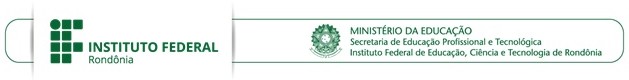 ANEXO 3 — TERMO DE COMPROMISSO E RESPONSABILIDADEAssumo o compromisso pelas obrigações como colaborador na função acima especificada, em que fui classificado, conforme o estabelecido no Edital de Seleção de Colaboradores para o Projeto de Informatização Escolar. Estou ciente de que a minha inobservância aos requisitos dispostos no mesmo Edital, quanto às competências que me cabem, poderá implicar no meu desligamento nas funções assumidas e na minha obrigação de restituir integralmente os recursos porventura recebidos de forma irregular, conforme determinação legal e proporcionalmente ao descumprimento de minhas competências.Declaro, conforme o edital de seleção e as legislações e normativas aplicáveis, que preencho  plenamente os requisitos da função para a qual fui selecionado, incluindo-se que:a) não acumularei simultaneamente as bolsas desta função com bolsas de ensino, pesquisa, extensão ou gestão de outros programas ou projetos do IFRO ou com bolsas de instituições que implicam na obrigatoriedade de não acumular, sob pena de devolução do que receber em duplicidade;b) tenho disponibilidade de tempo e meios próprios complementares (quanto aos recursos tecnológicos exigidos em trabalho a distância) para o exercício da função;c) as horas de trabalho dedicadas a esta função não serão executadas ou computadas durante o período de jornada regular em outras funções, com ou sem vínculo empregatício, que eu exerça ou venha a exercer durante o período de atendimento ao projeto.Reconheço que os serviços prestados não geram vínculo empregatício e podem ser suspensos ou encerrados a qualquer tempo pelo IFRO, com garantia de pagamento pelas horas de atividades executadas e sem ônus relativos a direitos trabalhistas, por força de determinações legais, das necessidades do público-alvo ou da indisponibilidade de recursos.Concordo que os direitos autorais relativos a sistemas, processos e produtos desenvolvidos pertencem exclusivamente ao IFRO e terão cessão de uso gratuito para as Secretarias Municipais de Educação atendidas pelo Projeto.Estou plenamente de acordo com todos os termos do Edital.Local e dataASSINATURA DO(A) CANDIDATO(A)IDENTIFICAÇÃO DO(A) CANDIDATO(A)IDENTIFICAÇÃO DO(A) CANDIDATO(A)IDENTIFICAÇÃO DO(A) CANDIDATO(A)Nome:Nome:Nome:CPF:RG (órgão emissor e UF):RG (órgão emissor e UF):Rua:Bairro:Cidade/UF:CEP:E-mail:E-mail:Telefone:Telefone:Telefone:Função para a qual foi selecionado(a):Função para a qual foi selecionado(a):Função para a qual foi selecionado(a):